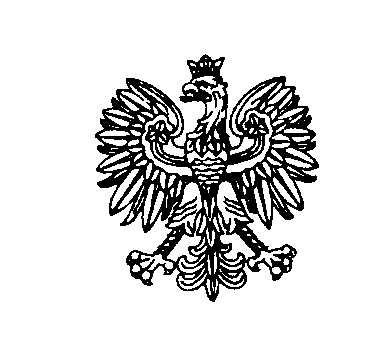 dotyczy postępowania na: ŚWIADCZENIE USŁUG HOLOWANIA WRAZ Z WSZELKIMI PRACAMI TOWARZYSZĄCYMI, POJAZDÓW I ICH CZĘŚCI ZATRZYMANYCH DO DYSPOZYCJI POLICJI, A TAKŻE HOLOWANIE POJAZDÓW SŁUŻBOWYCH POLICJI - W REJONIE DZIAŁANIA JEDNOSTEK POLICJI WOJ. PODLASKIEGO (nr postępowania: 34/S/23)Zmiana treści SWZ:Na podstawie art. 284 ust. 1 ustawy Prawo zamówień publicznych (t. j. Dz. U. z 2023, 
poz. 1605 ze zm.) Zamawiający dokonuje zmiany treści SWZ jak poniżej:W rozdziale XVI SWZ - OPIS KRYTERIÓW, KTÓRYMI ZAMAWIAJĄCY BĘDZIE SIĘ KIEROWAŁ PRZY WYBORZE OFERTY, WRAZ Z PODANIEM WAG TYCH KRYTERIÓW 
I SPOSOBU OCENY OFERT opis kryterium pierwszego: ceny (C) zamieszczony w ust. 1 otrzymuje brzmienie:„1. Kryterium pierwsze: cena (C)W tym kryterium Wykonawca może uzyskać max. 60 pkt.1% odpowiada w punktacji końcowej 1 pkt.W kryterium: „cena” Zamawiający dokona oceny złożonych ofert według następującego wzoru: C = (Wmin/Wbad) x 60 pktgdzie:Wmin – najniższa wartość oferty spośród złożonych, niepodlegających odrzuceniu ofertWbad – wartość oferty ocenianejDo porównania złożonych w każdym zadaniu ofert będzie brana pod uwagę wartość oferty (W) obliczona przez Zamawiającego według poniższego schematu:dla zadań 1 - 13: W = U x KB + (Skm x L) + (TW x Sd)gdzie: U – szacunkowa ilość planowanych usług holowania określona dla zadaniaKB – cena ryczałtowa brutto za jednorazową usługę holowania dla pojazdów i ich części o dopuszczalnej masie całkowitej do 3,5 t na odległość do 10 kmSkm – cena brutto za 1 kilometr holowania - na odległość powyżej 10 kmL – szacunkowa łączna ilość km holowania - na odległość powyżej 10 kmTW – szacunkowa ilość zaistnienia szczególnie trudnych warunków terenowych podczas załadunku pojazdu Sd – cena brutto za 1 dodatek (zaistnienia szczególnie trudnych warunków terenowych podczas załadunku pojazdu)dla zadań 14 - 27: W = Ʃ (U x KB) + Ʃ (Skm x L) + Ʃ (Dź x Kdź) + Ʃ (TW x Sd)	gdzie: U – szacunkowa ilość planowanych usług holowania określona dla zadania*KB – cena ryczałtowa brutto za jednorazową usługę holowania dla pojazdów i ich części o dopuszczalnej masie całkowitej powyżej 3,5 t (od 3,5 do 7,5t; od 7,5 do 16t; pow. 16t) na odległość do 10 kmSkm – cena brutto za 1 kilometr holowania dla pojazdów i ich części o dopuszczalnej masie całkowitej powyżej 3,5 t (od 3,5 do 7,5t; od 7,5 do 16t; pow. 16t) - na odległość powyżej 10kmL – szacunkowa łączna ilość km holowania dla pojazdów i ich części o dopuszczalnej masie całkowitej powyżej 3,5 t (od 3,5 do 7,5t; od 7,5 do 16t; pow. 16t) - na odległość powyżej 10 km*Dź – szacunkowa ilość planowanych usług użycia dźwigu dla pojazdów i ich części o dopuszczalnej masie całkowitej powyżej 3,5 t (od 3,5 do 7,5t; od 7,5 do 16t; pow. 16t)*Kdź – opłata ryczałtowa za użycie dźwigu dla pojazdów i ich części o dopuszczalnej masie całkowitej powyżej 3,5 t (od 3,5 do 7,5t; od 7,5 do 16t; pow. 16t)TW – szacunkowa ilość zaistnienia szczególnie trudnych warunków terenowych podczas załadunku pojazdów i ich części o dopuszczalnej masie całkowitej powyżej 3,5 t (od 3,5 do 7,5t; od 7,5 do 16t; pow. 16t)*Sd – cena brutto za 1 dodatek (zaistnienia szczególnie trudnych warunków terenowych podczas załadunku pojazdu) dla pojazdów i ich części o dopuszczalnej masie całkowitej powyżej 3,5 t (od 3,5 do 7,5t; od 7,5 do 16t; pow. 16t)* Zamawiający zastrzega, że dla każdej pozycji gdzie szacunkowe ilości usług (podane 
w rozdziale III SWZ) określone zostały wartością „0” szt./km - do wyliczenia wartości oferty - Zamawiający przyjmie wartość „1”.W rozdziale XVII SWZ - INFORMACJE O FORMALNOŚCIACH, JAKIE POWINNY BYĆ DOPEŁNIONE PO WYBORZE OFERTY W CELU ZAWARCIA UMOWY W SPRAWIE ZAMÓWIENIA PUBLICZNEGO dodaje się ust. 8 w brzmieniu:„8. Wartość umowy zostanie wyliczona przez Zamawiającego według poniższych wzorów:dla zadań 1 - 13: W = U x KB + (Skm x L) + (TW x Sd)gdzie: U – szacunkowa ilość planowanych usług holowania określona dla zadaniaKB – cena ryczałtowa brutto za jednorazową usługę holowania dla pojazdów i ich części o dopuszczalnej masie całkowitej do 3,5 t na odległość do 10 kmSkm – cena brutto za 1 kilometr holowania - na odległość powyżej 10 kmL – szacunkowa łączna ilość km holowania - na odległość powyżej 10 kmTW – szacunkowa ilość zaistnienia szczególnie trudnych warunków terenowych podczas załadunku pojazdu Sd – cena brutto za 1 dodatek (zaistnienia szczególnie trudnych warunków terenowych podczas załadunku pojazdu)dla zadań 14 - 27: W = Ʃ (U x KB) + Ʃ (Skm x L) + Ʃ (Dź x Kdź) + Ʃ (TW x Sd)	gdzie: U – szacunkowa ilość planowanych usług holowania określona dla zadaniaKB – cena ryczałtowa brutto za jednorazową usługę holowania dla pojazdów i ich części o dopuszczalnej masie całkowitej powyżej 3,5 t (od 3,5 do 7,5t; od 7,5 do 16t; pow. 16t) na odległość do 10 kmSkm – cena brutto za 1 kilometr holowania dla pojazdów i ich części o dopuszczalnej masie całkowitej powyżej 3,5 t (od 3,5 do 7,5t; od 7,5 do 16t; pow. 16t) - na odległość powyżej 10kmL – szacunkowa łączna ilość km holowania dla pojazdów i ich części o dopuszczalnej masie całkowitej powyżej 3,5 t (od 3,5 do 7,5t; od 7,5 do 16t; pow. 16t) - na odległość powyżej 10 kmDź – szacunkowa ilość planowanych usług użycia dźwigu dla pojazdów i ich części o dopuszczalnej masie całkowitej powyżej 3,5 t (od 3,5 do 7,5t; od 7,5 do 16t; pow. 16t)Kdź – opłata ryczałtowa za użycie dźwigu dla pojazdów i ich części o dopuszczalnej masie całkowitej powyżej 3,5 t (od 3,5 do 7,5t; od 7,5 do 16t; pow. 16t)TW – szacunkowa ilość zaistnienia szczególnie trudnych warunków terenowych podczas załadunku pojazdów i ich części o dopuszczalnej masie całkowitej powyżej 3,5 t (od 3,5 do 7,5t; od 7,5 do 16t; pow. 16t)Sd – cena brutto za 1 dodatek (zaistnienia szczególnie trudnych warunków terenowych podczas załadunku pojazdu) dla pojazdów i ich części o dopuszczalnej masie całkowitej powyżej 3,5 t (od 3,5 do 7,5t; od 7,5 do 16t; pow. 16t).”Pozostałe zapisy SWZ pozostają bez zmian.       Sławomir Wilczewski           (podpis na oryginale)Białystok, dnia 28 grudnia 2023 r.Białystok, dnia 28 grudnia 2023 r.Białystok, dnia 28 grudnia 2023 r.Białystok, dnia 28 grudnia 2023 r.Białystok, dnia 28 grudnia 2023 r.ZastępcaKomendanta Wojewódzkiego Policji w Białymstoku  FZ.2380.34.S.23.2023ZastępcaKomendanta Wojewódzkiego Policji w Białymstoku  FZ.2380.34.S.23.2023ZastępcaKomendanta Wojewódzkiego Policji w Białymstoku  FZ.2380.34.S.23.2023